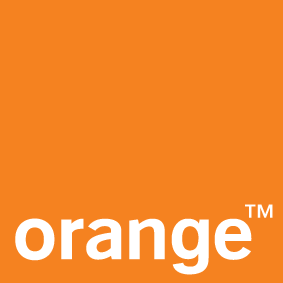 Numer Umowy Ramowej: POS/K - …. Umowa Ramowa o dostępie telekomunikacyjnym w zakresie świadczenia usługi dostępu wysokiej jakości w stałej lokalizacji do 2 Mbit/s włącznie, zwana dalej „Umową Ramową”, zawarta pomiędzyOrange Polska Spółka Akcyjna, z siedzibą i adresem w Warszawie (kod: 02-326) przy Al. Jerozolimskich 160, wpisana do Rejestru Przedsiębiorców prowadzonego przez Sąd Rejonowy dla m.st. Warszawy, XII Wydział Gospodarczy Krajowego Rejestru Sądowego pod numerem 0000010681, REGON 012100784, NIP 5260250995; z pokrytym w całości kapitałem zakładowym wynoszącym 3 937 072 437,00zł, zgodnie z kopią odpisu KRS, stanowiącą Załącznik nr 9 do Umowy Ramowej, zwaną dalej „OPL”, reprezentowaną przez:______________________________________,zgodnie z Załącznikiem nr 9 do Umowy Ramoweja ________________, z siedzibą i adresem w _________ (__- ___), przy ulicy __________, wpisaną do Rejestru Przedsiębiorców prowadzonego przez Sąd Rejonowy _________, Wydział __ Krajowego Rejestru Sądowego pod numerem KRS _______, REGON __________, NIP __________, z kapitałem zakładowym wynoszącym ____________ zł, zgodnie z kopią odpisu KRS stanowiącą Załącznik nr 10 do Umowy Ramowej, zwaną dalej „OA” lub „Operatorem” reprezentowaną przez:_____________________________________, azgodnie z Załącznikiem nr 10 do Umowy Ramowej,zwanymi dalej łącznie „Stronami”.Zważywszy, iż:-	Operator jest przedsiębiorcą telekomunikacyjnym wpisanym do rejestru przedsiębiorców telekomunikacyjnych pod numerem _______,Strony niniejszym postanowiły, co następuje:Artykuł 1DefinicjeAwaria – stan techniczny sieci telekomunikacyjnej lub jej elementów uniemożliwiający lub poważnie ograniczający świadczenie Usługi,Bitowa stopa błędów (BER) - stosunek liczby błędnych bitów odebranych do liczby wszystkich odebranych bitów,Dzień Awarii - każdy dzień trwania Awarii, liczony jako 24 (dwadzieścia cztery) godziny 
od momentu dokonania zgłoszenia Awarii przez OA,Dzień Roboczy (DR) – wszystkie dni tygodnia za wyjątkiem sobót oraz dni ustawowo wolnych od pracy. Przy obliczaniu terminów, o których mowa w treści Umowy Ramowej nie uwzględnia się dnia wpływu komunikatu do uczestnika procesu,Ethernet – protokół transmisji danych umożliwiający transfer informacji w kanałach wirtualnych w wersji Fast Ethernet do  100 Mbit/s, w wersji Gigabit Ethernet do 1000 Mbit/s lub 10 Gbit/s, przy zachowaniu takich cech jak format ramki oraz mechanizm adresowania MAC,EVC (Ethernet Virtual Connection) – kanał logiczny zestawiony na stałe pomiędzy Portami Ethernet, pozwalający na świadczenie usługi Ethernet,Frame Relay (FR) - protokół transmisji danych stosowany w rozległych sieciach komputerowych, umożliwiający transmisję danych z prędkością do 2 Mbit/s. Transmisja odbywa się w sposób symetryczny (dane są wysyłane i odbierane z jednakową prędkością transmisji),Kolokacja - udostępnienie fizycznej przestrzeni, powierzchni lub urządzeń technicznych 
w celu umieszczenia i podłączenia niezbędnego sprzętu Operatora będącego stroną Umowy Ramowej,Lista Węzłów – lista lokalizacji OPL, w których możliwe jest zakończenie Łącza Operatora stanowiąca Załącznik nr 3 do Umowy Ramowej. Aktualna Lista Węzłów dostępna jest na stronie www.hurt-orange.pl,Łącze - będące we władaniu OPL łącze wykonane w określonej technologii (zgodnej 
z zakresem Usługi) i przepływności, zrealizowane pomiędzy lokalizacją wskazaną przez Operatora, a najbliższym węzłem sieci OPL, do którego dołączony jest Operator,Łącze analogowe – tor kablowy bez ograniczenia pasma częstotliwości w celu transmisji sygnałów, oparty na całej swej długości na miedzianej parze kablowej bez urządzeń końcowych OPL, zrealizowany pomiędzy lokalizacją wskazaną przez Operatora w punkcie zakończenia Łącza analogowego - NTP (ang. Network Termination Point), a najbliższym węzłem sieci OPL, do którego dołączony jest Operator,Model ISO/OSI – standard zdefiniowany przez ISO oraz ITU-T opisujący strukturę komunikacji sieciowej,Oferta – sentencja Decyzji Prezesa Urzędu Komunikacji Elektronicznej nr DHRT.WORK.6082.9.2016.114 z dnia 23.06.2017 roku określającej ramowe warunki umów o dostępie telekomunikacyjnym w zakresie świadczenia usług dostępu wysokiej jakości w stałej lokalizacji do 2 Mbit/s włącznie,OPL – Orange Polska Spółka Akcyjna z siedzibą w Warszawie,Operator (OA) – przedsiębiorca lub inny podmiot, niebędący OPL, uprawniony 
do wykonywania działalności gospodarczej na podstawie odrębnych przepisów, który wykonuje działalność gospodarczą polegającą na dostarczaniu sieci telekomunikacyjnych lub świadczeniu usług telekomunikacyjnych, współpracujący z OPL w ramach Umowy Ramowej lub wnioskujący o zawarcie Umowy Ramowej,Pasmo – parametr techniczny określający gwarantowaną szybkość przesyłania danych wyrażony w Mbit/s, określoną na poziomie warstwy drugiej modelu ISO/OSI. Dla technologii Ethernet wartość Pasma jest zdefiniowana dla ramki o wielkości 1 518 bajtów zgodnej ze standardem Ethernet II, z uwzględnieniem nagłówka oraz pola CRC, bez preambuły i bez uwzględniania odległości pomiędzy ramkami (Inter Frame Gap). Przy innej wielkości ramki niż 1 518 bajtów Pasmo może być różne od gwarantowanego,Połączenie punkt – punkt – połączenie pomiędzy lokalizacjami wskazanymi przez Operatora (w technologii Ethernet jest to połączenie logiczne),Port Ethernet – port dostępowy w technologii Ethernet na urządzeniach wielousługowej sieci OPL lub Urządzeniu CPE,Port V.35 – port dostępowy w technologii Frame Relay na urządzeniach wielousługowej sieci OPL,Prace planowe – prace OPL związane z rozbudową, okresowymi przeglądami i modernizacją istniejącej infrastruktury telekomunikacyjnej lub urządzeń i elementów sieci należących do OPL, których realizacja może mieć wpływ na działanie Usługi,Protokół zdawczo – odbiorczy Usługi - protokół potwierdzający przekazanie Usługi 
do eksploatacji lub likwidację Usługi, podpisany przez umocowanych przedstawicieli OPL i Operatora,Przełącznica OPL – stanowiące własność OPL urządzenie pasywne typu DDF (Digital Distribution Frame) lub ODF (Optical Distribution Frame) lub MDF (Main Distribution Frame) wyposażone w odpowiednie złącza, do których są doprowadzone kable telekomunikacyjne,SDH (Synchronous Digital Hierarchy) - synchroniczny system transportowy, stosowany 
w sieciach telekomunikacyjnych zgodny z zaleceniem G.774,Sekunda z błędem (ES) - sekunda, w której wystąpił co najmniej jeden błędny bit,Sekunda ze znaczącym błędem (SES) - sekunda, w której wartość bitowej stopy błędów przekroczyła 10-3 lub co najmniej 30% bloków jest uszkodzonych,Sieć Ethernet - należąca do OPL wydzielona sieć transmisji danych wykorzystywana 
do zrealizowania Łącza w oparciu o technologię Ethernet,Sieć Operatora – wszystkie urządzenia należące do Operatora dostępne poprzez urządzenie dołączone do Urządzenia OPL. OPL nie ponosi odpowiedzialności za sprawność, poprawność działania oraz inne funkcjonalności usługowe za punktem demarkacyjnym. Punktem demarkacyjnym jest Urządzenie OPL, do którego dołączony jest Operator,Siła Wyższa – zdarzenie zewnętrzne o charakterze nadzwyczajnym, niezależne od Strony, któremu nie można zapobiec przy dołożeniu najwyższej staranności, a w szczególności: wojna a w tym: wojna domowa, zamieszki, akty sabotażu, rozruchy; katastrofy naturalne, a w tym: burze, huragany, trzęsienia ziemi, powodzie; strajk, za wyjątkiem strajku pracowników Stron, Strony – OPL i Operator,Tor kablowy - para żył miedzianych w kablach połączonych wzdłużnie, zawarta pomiędzy Węzłem sieci OPL a siecią Operatora lub pomiędzy Sieciami Operatora,Umowa Kolokacji – umowa o udostępnienie fizycznej przestrzeni, powierzchni lub urządzeń technicznych w celu umieszczenia i podłączenia niezbędnego sprzętu Operatora zawarta 
na bazie „Oferty ramowej określającej ramowe warunki dostępu telekomunikacyjnego 
w zakresie rozpoczynania i zakańczania połączeń, hurtowego dostępu do sieci OPL, dostępu do łączy abonenckich w sposób zapewniający dostęp pełny lub współdzielony oraz dostępu do łączy abonenckich poprzez węzły sieci telekomunikacyjnej na potrzeby sprzedaży usług szerokopasmowej transmisji danych” zatwierdzonej decyzją Prezesa UKE z dnia 29 września 2010 r., zmienioną następnie decyzjami Prezesa UKE,Umowa Ramowa – niniejsza umowa zawarta między Operatorem i OPL o dostępie telekomunikacyjnym w zakresie świadczenia usługi dostępu wysokiej jakości w stałej lokalizacji do 2 Mbit/s włącznie,Umowa Szczegółowa - umowa zawarta pomiędzy OPL i Operatorem, dotycząca Usługi, której wzór stanowi Załącznik nr 4 do Umowy Ramowej,Umowa Szczegółowa Kolokacji – umowa o udostępnienie konkretnej fizycznej przestrzeni, powierzchni lub urządzeń technicznych w celu umieszczenia i podłączenia niezbędnego sprzętu Operatora,Usługa – dzierżawa Łącza o przepływności do 2 Mbit/s włącznie, realizowanego 
w szczególności w technologii Ethernet, SDH, FR, a także dzierżawa Łączy analogowych świadczona przez OPL na rzecz Operatora zgodnie z warunkami określonymi w podpisanej przez Strony Umowie Szczegółowej,Urządzenie CPE – Urządzenie należące do OPL instalowane w lokalizacji Operatora, 
za pośrednictwem którego następuje fizyczne dołączenie do Portu Ethernet i realizacja Usługi,Urządzenie Operatora – wszelkie urządzenia telekomunikacyjne i teleinformatyczne, spełniające normy techniczne wymagane obowiązującymi przepisami prawa należące do Operatora, wykorzystywane w sieci Operatora do realizacji Usługi,Urządzenie OPL - wszelkie urządzenia telekomunikacyjne i teleinformatyczne, spełniające normy techniczne wymagane obowiązującymi przepisami prawa należące do OPL, wykorzystywane w sieci OPL do realizacji Usługi,VLAN – identyfikator logicznego kanału Ethernet wykreowany w ramach portu umożliwiający mapowanie ruchu do odpowiedniego EVC w Sieci Ethernet,Węzeł Sieci – miejsce, w którym znajdują się urządzenia służące do telekomunikacji, realizujące zmianę, komutację bądź przekierowanie sygnału, jak np. przełącznica (ODF, DDF, PG i inne), przełącznik (switch) np. ATM, Ethernet, router szkieletowy, radiowa stacja bazowa, urządzenie abonenckie – pod warunkiem, że jest ono wykorzystywane przez OPL do dalszego świadczenia usług,Zasadnicze wymagania – wymagania, o których mowa w art. 153 i art. 158 ustawy z dnia 
16 lipca 2004 r. Prawo telekomunikacyjne (t.j.: Dz. U. z 2016 r., poz. 1489 z późn. zm.).Artykuł 2Przedmiot Umowy RamowejPrzedmiotem Umowy Ramowej jest określenie zasad świadczenia przez OPL na rzecz Operatora Usług dzierżawy Łączy o przepływności do 2 Mbit/s włącznie, w szczególności 
w technologii Ethernet, SDH, FR, a także dzierżawy Łączy analogowych. Usługa realizowana jest pomiędzy lokalizacją, w której znajduje się urządzenie abonenckie, wskazaną przez Operatora, a najbliższym Węzłem Sieci OPL. W przypadku dzierżawy łączy end-to-end do 2 Mbit/s włącznie przez OPL, Umowa Ramowa ma zastosowanie jedynie w relacjach pomiędzy lokalizacją, w której znajduje się urządzenie abonenckie, wskazaną przez Operatora, a najbliższym Węzłem Sieci OPL, do którego dołączony jest Operator. Umowa Ramowa nie obejmuje usług dzierżawy łączy w innych relacjach lub przepływnościach świadczonych przez OPL.Wykaz Usług oraz ich parametry zawiera Załącznik nr 2 do Umowy Ramowej. Aktualizacja Listy węzłów nie stanowi zmiany Umowy Ramowej. Aktualna Lista węzłów dostępna jest na stronie www.hurt-orange.pl.Usługa jest świadczona z uwzględnieniem warunków określonych w zawartej przez Operatora Umowie Ramowej oraz Umowie Szczegółowej.Artykuł 3Zasady zawierania Umowy RamowejOperator składa do OPL wniosek o zawarcie Umowy Ramowej („Wniosek”). Wzór Wniosku o zawarcie Umowy Ramowej stanowi Załącznik nr 1 do Umowy Ramowej. Do Wniosku powinny zostać załączone:kopia zaświadczenia o wpisaniu do rejestru przedsiębiorców telekomunikacyjnych wydanego przez Prezesa UKE,	oryginał lub potwierdzona za zgodność przez upoważnione osoby kopia odpisu 
z Krajowego Rejestru Sądowego/ CEIDG dotycząca Operatora; oryginał lub kopia powinna zostać wystawiona nie wcześniej, niż 3 miesiące przed dniem złożenia Wniosku 
o zawarcie Umowy Ramowej,	w wypadku osoby niebędącej uprawnioną do składania oświadczenia woli w imieniu Operatora zgodnie z dokumentacją, o której mowa powyżej – pełnomocnictwo dla osoby składającej Wniosek o zawarcie Umowy Ramowej.Wniosek o zawarcie Umowy Ramowej należy składać w wersji papierowej osobiście albo przesłać na poniższe adresy zarówno w wersji papierowej, jak i elektronicznej:Orange Polska S.A.Rynek Klientów-OperatorówSprzedaż Usług HurtowychAl. Jerozolimskie 16002-326 WarszawaSprzedaz.OPERATORZY@orange.comW przypadku braków formalnych Wniosku, OPL w terminie 2 (dwóch) DR od dnia jego otrzymania informuje Operatora o tych brakach. Jeśli w przewidzianym terminie OPL nie poinformuje Operatora o brakach formalnych uznaje się, że Wniosek jest wolny od braków formalnych.W przypadku otrzymania od OPL informacji o brakach formalnych, Operator uzupełnia Wniosek w terminie 5 (pięciu) DR od dnia otrzymania takiej informacji, pod rygorem pozostawienia Wniosku bez rozpoznania.Przez Wniosek wolny od braków formalnych należy rozumieć Wniosek, którego wszystkie pola zostały prawidłowo wypełnione i do którego zostały dołączone wszystkie wymagane załączniki. OPL podejmie negocjacje w sprawie zawarcia Umowy Ramowej, wysyłając Operatorowi w terminie 5 (pięciu) DR od dnia otrzymania wolnego od braków formalnych Wniosku, podpisany projekt Umowy Ramowej. Operator przekazuje OPL podpisaną Umowę Ramową. W przypadku, gdy Operator nie zgadza się z rozwiązaniami zaproponowanymi przez OPL w projekcie Umowy Ramowej Operator przesyła do OPL uwagi do Umowy Ramowej w formie elektronicznej na adres wskazany w ust. 2 powyżej i Strony kontynuują negocjacje.Artykuł 4Umowa Ramowa i Umowa SzczegółowaUmowa Ramowa zostaje zawarta na czas nieokreślony. Usługa może być świadczona przez czas określony lub nieokreślony, liczony od dnia przekazania Usługi do eksploatacji, określonego w Protokole zdawczo-odbiorczym Usługi, podpisanym zgodnie z postanowieniami Umowy Szczegółowej.21.	 W przypadku, gdy Zamówienie na Usługę może zostać zrealizowane jedynie w sposób alternatywny i w związku z tym zachodzi konieczność poniesienia przez OPL dodatkowych nakładów inwestycyjnych, Umowa Szczegółowa może być zawarta na okres nie krótszy niż 12 (dwanaście) miesięcy. OPL powinna wykazać konieczność poniesienia tych nakładów w Umowie Szczegółowej.Czas, przez jaki Usługa ma być świadczona, zostaje wskazany w Umowie Szczegółowej. Usługa jest świadczona przez okres nie dłuższy niż czas obowiązywania Umowy Kolokacji lub innej umowy o udostępnianie powierzchni, za pomocą której realizowana jest Usługa określona w Umowie Szczegółowej.W przypadku Usługi świadczonej przez czas określony, z upływem tego terminu jej świadczenie zostaje przedłużone na czas nieokreślony, jeśli Operator najpóźniej 22 DR przed upływem terminu świadczenia Usługi nie zawiadomi OPL o rezygnacji z Usługi, z zastrzeżeniem art. 4 ust. 1 oraz art. 4 ust. 6. W przypadku przedłużenia świadczenia Usługi na czas nieokreślony Operatorowi przysługuje prawo wypowiedzenia Umowy Szczegółowej z 1-miesięcznym okresem wypowiedzenia.OPL zaprzestaje świadczenia Usługi z dniem rozwiązania Umowy Ramowej.Artykuł 5Zamawianie UsługiW celu zamówienia Usługi Operator składa do OPL zapytanie określające warunki świadczenia Usługi, jakimi jest zainteresowany na adres wskazany w Załączniku adresowym do Umowy Ramowej. Minimalny zakres danych w zapytaniu powinien obejmować przepływność Łącza oraz lokalizacje jego zakończeń. Operator podaje dodatkowo technologię świadczenia Usługi. OPL będzie weryfikować dostępność usługi w oparciu o wskazaną informację. Po przeprowadzeniu Wywiadu technicznego, OPL udziela odpowiedzi, która może być:pozytywna - OPL w terminie 10 (dziesięciu) DR od otrzymania zapytania, prześle odpowiedź zawierającą: dwa egzemplarze formularza Zamówienia stanowiącego Załącznik do Umowy Szczegółowej, jednostronnie podpisanej przez OPL Umowy Szczegółowej oraz w sytuacji, gdy Operator nie posiada umowy o udostępnienie powierzchni, Projekt Szczegółowej Umowy Kolokacji (lub Projekt Umowy Kolokacji wraz z Projektem Szczegółowej Umowy Kolokacji w sytuacji, gdy Operator nie posiada Umowy Kolokacji). Przesłane w Umowie Szczegółowej warunki zachowują ważność przez 21 (dwadzieścia jeden) DR, od dnia otrzymania od OPL. pozytywna z rozwiązaniem alternatywnym – w przypadku braku możliwości realizacji usługi określonej w zapytaniu, OPL w terminie 15 (piętnastu) DR informuje Operatora o możliwości realizacji Usługi w sposób alternatywny i przesyła warunki dodatkowe związane z uzyskaniem możliwości świadczenia Usługi, jednostronnie podpisaną przez OPL Umowę Szczegółową oraz w sytuacji, gdy Operator nie posiada umowy o udostępnienie powierzchni Projekt Szczegółowej Umowy Kolokacji (lub Projekt Umowy Kolokacji wraz z Projektem Szczegółowej umowy Kolokacji w sytuacji, gdy Operator nie posiada Umowy Kolokacji). Przesłane w Umowie Szczegółowej warunki zachowują ważność przez 21 (dwadzieścia jeden) DR, od dnia otrzymania od OPL. negatywna - OPL w terminie 10 (dziesięciu) DR od otrzymania zapytania, prześle odpowiedź informującą o braku możliwości realizacji Usługi określonej w zapytaniu wraz z uzasadnieniem. W takim przypadku Operatorowi nie przysługują żadne roszczenia wobec OPL. Operator dokonuje ostatecznego wyboru technologii świadczenia Usługi poprzez odpowiednie uzupełnienie w tym zakresie otrzymanej Umowy Szczegółowej oraz Zamówienia.	Nieodesłanie podpisanej Umowy Szczegółowej, Umowy Kolokacji lub umowy o udostępnienie powierzchni wraz z Zamówieniem w terminie 21 (dwudziestu jeden) DR oznacza rezygnację Operatora z zakresu wskazanego w zapytaniu oraz zwolnienie zasobów przez OPL. W takim przypadku Operator nie będzie zgłaszał wobec OPL żadnych roszczeń z tego tytułu. W przypadku odpowiedzi pozytywnej lub pozytywnej z rozwiązaniem alternatywnym dla relacji wskazanej w zapytaniu i nieodesłania Umowy Szczegółowej, Umowy Kolokacji, Umowy Szczegółowej Kolokacji lub umowy o udostępnienie powierzchni wraz z Zamówieniem, o której mowa w ust. 2 lit. a) lub b) przez Operatora, ponowne złożenie zapytania na tą samą relację i przepływność w terminie 22 (dwudziestu dwóch) DR dni od dnia złożenia poprzedniego zapytania wiąże się z ponownym Wywiadem technicznym, który w takim przypadku jest odpłatny. Wysokość opłaty jest wskazana w Artykule 14 do Umowy Ramowej.Artykuł 6Realizacja UsługiW przypadku otrzymania przez OPL podpisanej Umowy Szczegółowej, Umowy Kolokacji lub umowy o udostępnienie powierzchni wraz z Zamówieniem, czas realizacji Usługi wynosi 30 dni, od dnia otrzymania przez OPL podpisanej Umowy Szczegółowej wraz z Zamówieniem. Powyższy termin nie ma zastosowania, gdy realizacja usługi odbywa się w trybie rozwiązania alternatywnego.OPL informuje Operatora o planowanym terminie odbioru i uruchomienia Usługi
w terminie 3 (trzech) DR przed dniem odbioru i uruchomienia Usługi wysyłając zawiadomienie drogą elektroniczną.Potwierdzenie uruchomienia Usługi stanowi podpisany przez Strony Protokół zdawczo-odbiorczy Usługi, zgodny z Załącznikiem do Umowy Ramowej. W przypadku, gdy Operator lub jego przedstawiciel nie wezmą udziału w odbiorze oraz uruchomieniu Usługi, OPL może dokonać odbioru oraz uruchomienia Usługi i podpisania Protokołu zdawczo-odbiorczego Usługi jednostronnie. Protokół z tych czynności OPL przekaże Operatorowi w terminie 3 (trzech) DR.W terminie 3 (trzech) DR od dnia otrzymania od OPL Protokołu zdawczo-odbiorczego Usługi, o którym mowa w ust. 4 Operator odeśle do OPL podpisany Protokół zdawczo-odbiorczy Usługi lub zgłosi do niego zastrzeżenia.  Jeżeli po upływie terminu, o którym mowa w ust. 5 Operator nie zgłosi zastrzeżeń lub nie odeśle podpisanego Protokołu zdawczo-odbiorczego Usługi, Strony uznają Protokół zdawczo-odbiorczy Usługi podpisany jednostronnie przez OPL za zaakceptowany przez Operatora.Szczegółowy opis realizacji usługi, w tym parametry techniczne, sposób postępowania 
w przypadku wystąpienia Awarii oraz konieczności przeprowadzenia Prac planowych, określa Załącznik nr 2 do Umowy Ramowej.Artykuł 7Zasady udostępniania powierzchni kolokacyjnejPowierzchnia we wskazanym przez OPL pomieszczeniu znajdującym się w budynku OPL, jest udostępniana na podstawie Szczegółowej Umowy Kolokacji, zawartej w oparciu o Umowę Kolokacji.W przypadku, gdy Operator nie ma zawartej z OPL Umowy Kolokacji, OPL przesyła Projekt Umowy Kolokacji wraz z Projektem Szczegółowej umowy Kolokacji, zgodnie z art. 5 ust. 2 lit. a lub b Umowy Ramowej.W przypadku, gdy w danej lokalizacji Operator posiada umowę dotyczącą kolokacji/ najmu/ dzierżawy powierzchni w zakresie posadowienia urządzeń na cele innej usługi regulowanej bądź umowę kolokacji/ najmu/ dzierżawy powierzchni zawartą na warunkach komercyjnych, powierzchnia ta może być wykorzystana w celu realizacji Usługi, a zawieranie Umowy Kolokacji nie jest wtedy wymagane.Artykuł 8Rozwiązanie Umowy Ramowej i Umowy SzczegółowejW przypadku, gdy Operator naruszył istotne postanowienia Umowy Ramowej i nie zaprzestał tych naruszeń w terminie przewidzianym w art. 9 ust. 2 Umowy Ramowej, OPL przysługuje prawo rozwiązania Umowy Ramowej z zachowaniem 2 – miesięcznego okresu wypowiedzenia, liczonego od dnia zakończenia konsultacji, o których mowa w art. 9 Umowy Ramowej ze skutkiem na koniec miesiąca kalendarzowego.Przed złożeniem wypowiedzenia przez OPL, Strony przeprowadzą postępowanie konsultacyjne dotyczące podstaw wypowiedzenia oraz sposobu rozwiązania sytuacji konfliktowej. Wypowiedzenie Umowy Ramowej przed zakończeniem konsultacji jest niedopuszczalne. Tryb postępowania konsultacyjnego określa art. 9 Umowy Ramowej.Operatorowi przysługuje prawo rozwiązania Umowy Ramowej z zachowaniem 
2-miesięcznego okresu wypowiedzenia ze skutkiem na koniec miesiąca kalendarzowego, jeżeli OPL naruszyła istotne postanowienia Umowy Ramowej lub Umowy Szczegółowej 
i nie zaprzestała tych naruszeń w terminie 10 (dziesięciu) DR od dnia doręczenia pisemnego wezwania do ich zaprzestania. Wezwanie powinno wskazywać zakres naruszeń. Każda ze Stron może rozwiązać Umowę Szczegółową z zachowaniem 1 – miesięcznego okresu wypowiedzenia, ze skutkiem na koniec miesiąca kalendarzowego, w przypadku, gdy druga Strona naruszyła istotne postanowienia Umowy Szczegółowej i nie zaprzestała tych naruszeń w terminie 10 (dziesięciu) DR od dnia doręczenia pisemnego wezwania do ich zaprzestania, z zastrzeżeniem art. 9 ust. 6 Umowy Ramowej.Rozwiązanie Umowy Szczegółowej przez OPL poprzedzają konsultacje pomiędzy Stronami, które należy przeprowadzić przed złożeniem wypowiedzenia Umowy Szczegółowej. W trakcie trwania konsultacji wypowiedzenie Umowy Szczegółowej nie jest możliwe. Postanowienia art. 9 stosuje się odpowiednio, z tym, że określone tam terminy skraca się do 5 (pięciu) DR.Każda ze Stron Umowy Ramowej oraz Umowy Szczegółowej może rozwiązać Umowę Ramową oraz Umowę Szczegółową ze skutkiem natychmiastowym w przypadku utraty uprawnień do prowadzenia działalności telekomunikacyjnej przez drugą stronę. Prawo do rozwiązania Umowy Ramowej oraz Umowy Szczegółowej ze skutkiem natychmiastowym przysługuje również OPL na podstawie art. 12 ust. 7 Umowy Ramowej.OPL może odmówić realizacji Zamówienia, jeżeli OA zalega z płatnościami 
na rzecz OPL z tytułu umów w zakresie dzierżawy łączy, zawartych z OPL, 
za co najmniej 2 (dwa) okresy rozliczeniowe i nie uiściła należności w dodatkowym terminie 10 (dziesięciu) DR od dnia doręczenia jej pisemnego wezwania do zapłaty. Odmowa realizacji Zamówienia na Usługę może nastąpić dopiero po upływie dodatkowych 10 (dziesięciu) DR na zapłatę.W przypadku wypowiedzenia przez Operatora Umowy Szczegółowej przed uruchomieniem Usługi, Operator zobowiązany jest do zapłacenia na rzecz OPL równowartości opłaty za Wywiad techniczny odpowiedni dla danego rodzaju usługi, określonej w art. 14 oraz udokumentowane, poniesione przez OPL nakłady inwestycyjne.81	W przypadku rezygnacji przez Operatora z Usługi świadczonej w trybie rozwiązania alternatywnego przez czas określony lub zaprzestania przez OPL świadczenia takiej Usługi z przyczyn leżących po stronie Operatora, przed upływem określonego w Umowie Szczegółowej okresu świadczenia Usługi, Operator jest zobowiązany zapłacić na rzecz OPL opłatę w wysokości stanowiącej równowartość iloczynu opłaty miesięcznej określonej w Umowie Szczegółowej i liczby miesięcy pozostałych do upływu okresu świadczenia Usługi określonego w Umowie Szczegółowej.W przypadku Usługi uruchomionej w lokalizacji wskazanej przez Operatora, Operator 
w terminie 5 (pięciu) DR od daty rozwiązania Umowy Szczegółowej zobowiązany jest udostępnić pomieszczenia przedstawicielowi OPL w celu demontażu zainstalowanych 
w nich Urządzeń OPL. Urządzenia te powinny znajdować się w stanie nienaruszonym, 
a ich zużycie nie powinno wykraczać ponad zużycie wynikające z normalnej eksploatacji.W przypadku utraty, zniszczenia, uszkodzenia lub zużycia Urządzeń OPL ponad normalną eksploatację, Operator zapłaci na rzecz OPL odszkodowanie z tego tytułu.Wysokość odszkodowania, o którym mowa w ust. 10 powyżej, stanowi wartość kosztów niezbędnych do odtworzenia takich samych Urządzeń OPL jak udostępnione, w przypadku utraty lub zniszczenia bądź też uszkodzenia wykluczającego jego naprawę wysokość odszkodowania będzie zgodna z oficjalnym, aktualnym cennikiem dostawców Urządzenia. Wartość odszkodowania zostanie określona w pisemnym wezwaniu do zapłaty skierowanym do Operatora.Operator ponosi pełną odpowiedzialność za udostępnienie OPL pomieszczeń, w których są zainstalowane Urządzenia OPL w celu ich demontażu zgodnie z ust. 9. W przypadku, gdy udostępnienie pomieszczeń w lokalizacji Operatora w celu przeprowadzenia przez OPL demontażu Urządzeń OPL nie jest możliwe w terminie wskazanym w ust. 9 lub Operator odmówi wydania Urządzenia OPL w tym terminie, OPL sporządzi protokół odmowy zwrotu Urządzeń OPL. Operator zobowiązany jest jednocześnie do wyznaczenia innego terminu nie dłuższego niż 5 DR od dnia sporządzenia protokołu odmowy zwrotu Urządzeń OPL.Zwrot łącza powinien nastąpić w terminie do 5 (pięciu) DR od daty rozwiązania lub wygaśnięcia Umowy Szczegółowej bądź jednostronnego częściowego odstąpienia od Umowy Szczegółowej. Przez zwrot łącza Strony rozumieją odinstalowanie Urządzeń OPL i dokonanie przez OPL odpowiednich działań dezaktywujących dane łącze.Zwrot łącza dzierżawionego zostanie potwierdzony Protokołem zdawczo-odbiorczym Usługi. Operator, który nie dokona zwrotu łącza na rzecz OPL w terminie wskazanym powyżej, zobowiązany będzie do uiszczenia kwoty w wysokości 1/30 opłaty miesięcznej za dzierżawę będącego przedmiotem danej Umowy Szczegółowej za każdy dzień opóźnienia w zwrocie łącza. Jeżeli opóźnienie nastąpiło z winy OPL jest ona zobowiązana do uiszczenia kwoty w wysokości określonej w niniejszym podpunkcie na rzecz Operatora.Artykuł 9Tryb postępowania konsultacyjnegoW przypadku, gdy zachodzą przesłanki zawieszenia świadczenia Usługi lub wypowiedzenia Umowy Ramowej lub Umowy Szczegółowej przez OPL, OPL wzywa pisemnie Operatora do prawidłowego wykonania przez Operatora postanowień Umowy Ramowej lub zaprzestania naruszania przepisów prawa. Wezwanie powinno wskazywać zakres naruszeń lub nieprawidłowości.Operator zobowiązany jest przedstawić OPL pisemne stanowisko w sprawie, wyjaśniając sytuację lub wskazując na bezzasadność zarzutów OPL, w terminie 10 (dziesięciu) DR od dnia otrzymania pisemnego wezwania OPL.W razie nieprzedstawienia przez Operatora stanowiska w terminie wskazanym w ust. 2, konsultacje uważa się za zakończone. OPL może pominąć stanowisko przedstawione po terminie.OPL zobowiązana jest ustosunkować się na piśmie do stanowiska Operatora, o którym mowa w ust. 2, w terminie 10 (dziesięciu) DR od dnia otrzymania pisemnego stanowiska Operatora, wskazując przyczyny jego odrzucenia albo zawiadamiając o jego uznaniu.Nieustosunkowanie się OPL na piśmie do stanowiska Operatora w terminie 10 DR 
od dnia jego otrzymania będzie traktowane jako uznanie stanowiska Operatora. W przypadku uznania stanowiska Operatora, OPL nie zawiesza świadczenia Usługi lub nie wypowiada Umowy Ramowej lub Umowy Szczegółowej.W przypadku nieuwzględnienia stanowiska Operatora, o którym mowa w ust. 4 Strony uznają proces konsultacyjny za zakończony.Artykuł 10Zasady zmiany przepływności lub miejsca zakończenia ŁączaZmiana przepływności lub miejsca zakończenia Łącza jest możliwa w ramach świadczonej technologii, gdy istnieją możliwości techniczne jej realizacji.Zmiana przepływności lub miejsca zakończenia Łącza następuje z zachowaniem jego standardów jakościowych i technologicznych na podstawie zawartego pomiędzy Stronami aneksu do istniejącej Umowy Szczegółowej.Do zmiany przepływności lub miejsca zakończenie Łącza stosuje się odpowiednio tryb zapytania i Zamówienia zgodny z artykułem 5 ust. 5 Umowy Ramowej, z wyłączeniem trybu opisanego 
w art. 5 ust. 2 lit. b) Umowy Ramowej.Zmiana przepływności lub zmiana miejsca zakończenia Łącza jest płatna zgodnie 
z Cennikiem. Artykuł 11Zobowiązania StronOperator zobowiązany jest do: umożliwienia pracownikom OPL, w tym w szczególności w przypadku wystąpienia Awarii i prowadzenia Prac planowych, dokonywania kontroli stanu oraz wykorzystywania Usługi, oraz dostępu do lokalu, w którym ma zostać dokonana instalacja, konserwacja, naprawa Urządzeń OPL,niedokonywania bez uzyskania uprzedniej pisemnej zgody OPL jakichkolwiek przeróbek lub zmian, w tym zmian programowych, w Urządzeniach OPL otrzymanych od OPL w ramach Usługi,utrzymania odpowiednich wartości parametrów technicznych Urządzeń Operatora lub łączy stanowiących własność Operatora lub osoby trzeciej,zapewnienia właściwych parametrów sygnału wprowadzanego na port Urządzenia OPL, zgodnie z obowiązującymi normami,posiadania, dla wszystkich swoich urządzeń, wszelkich wymaganych prawem dokumentów lub znaków potwierdzających spełnianie Zasadniczych wymagań wynikających z obowiązujących w tym zakresie przepisów prawa dla tego typu urządzeń.OPL zobowiązana jest do:świadczenia usług na zasadach określonych w Umowie Ramowej i Umowach Szczegółowych,zachowania odpowiednich parametrów technicznych usług.Artykuł 12Tryb postępowania w przypadku niespełnienia przez Urządzenia Operatora Zasadniczych wymagań oraz zasady zawieszania świadczenia UsługiOperator zobowiązuje się posiadać, dla wszystkich swoich urządzeń, wszelkie wymagane prawem dokumenty lub znaki potwierdzające spełnianie Zasadniczych wymagań wynikających z obowiązujących w tym zakresie przepisów prawa dla tego typu urządzeń.W celu weryfikacji spełnienia przez Operatora obowiązku podłączenia do Urządzenia OPL urządzeń spełniających Zasadnicze wymagania, OPL może żądać w formie pisemnej, w każdym czasie od Operatora przedłożenia dokumentów lub wskazania znaków potwierdzających spełnianie przez te urządzenia Zasadniczych wymagań. Operator ma obowiązek przedłożenia powyższych dokumentów lub wskazania znaków 
w terminie 15 (piętnastu) DR od dnia doręczenia przez OPL żądania, o którym mowa 
w ust 2.OPL ma prawo do zawieszenia świadczenia Usługi w przypadku stwierdzenia przez służby techniczne OPL, że urządzenia Operatora przyłączone do Urządzeń OPL, nie spełniają Zasadniczych wymagań, albo, gdy Operator nie przedłoży dokumentów lub nie wskaże znaków potwierdzających spełnianie przez urządzenia lub urządzenia końcowe Zasadniczych wymagań w terminie, o którym mowa w ust. 3.W przypadku, o którym mowa w ust. 4, OPL nie później niż na 48 godzin przed planowanym zawieszeniem powiadomi Operatora, w formie pisemnej o przyczynach oraz skutkach zawieszenia świadczenia Usługi, o których mowa w art. 4 Umowy Ramowej. Zawieszenie świadczenia Usługi, o którym mowa w zdaniu powyżej, nie wymaga przeprowadzenia postępowania konsultacyjnego, o którym mowa w art. 9 Umowy Ramowej.W okresie zawieszenia Usługi Operator zobowiązany jest do ponoszenia wszelkich opłat związanych z Usługą.W przypadku, gdy Operator w terminie 22 (dwudziestu dwóch) DR od dnia poinformowania go przez OPL o przyczynach zawieszenia nie wymieni urządzeń niespełniających Zasadniczych wymagań albo nie przedłoży dokumentów lub nie wskaże znaków potwierdzających zgodność urządzeń z Zasadniczymi wymaganiami, OPL ma prawo rozwiązać Umowę Szczegółową ze skutkiem natychmiastowym.W przypadku, gdy Operator w terminie 22 (dwudziestu dwóch) DR od dnia poinformowania go przez OPL o przyczynach zawieszenia wymieni urządzenia niespełniające Zasadniczych wymagań albo przedłoży dokumenty lub wskaże znaki potwierdzające zgodność urządzeń z Zasadniczymi wymaganiami, a Umowa Szczegółowa nie zostanie rozwiązana na zasadach określonych w ust. 7, OPL ma obowiązek w terminie 5 (pięciu) DR od ustania przyczyn zawieszenia określonych powyżej ponownie udostępnić Łącze dzierżawione.Artykuł 13Odpowiedzialność StronKażda ze Stron zobowiązuje się do naprawienia szkody, wynikłej z niewykonania lub nienależytego wykonania Umowy Ramowej lub Umowy Szczegółowej, chyba że niewykonanie lub nienależyte wykonanie jest następstwem okoliczności, za które Strona nie ponosi odpowiedzialności, z zastrzeżeniem art. 13 ust. 3 Umowy Ramowej.Pojęcie szkody obejmuje zarówno szkodę rzeczywistą, jak i utracone korzyści.Żadna ze Stron nie ponosi odpowiedzialności za niewykonanie lub nienależyte wykonanie swoich zobowiązań, wynikających z Umowy Ramowej lub Umowy Szczegółowej z powodu Siły Wyższej.OPL nie ponosi odpowiedzialności z tytułu usług świadczonych przez operatorów, w tym z tytułu udostępniania sobie wzajemnie usług przez operatorów na wykupionym od OPL kanale VLAN.OPL nie jest odpowiedzialna za żadne działanie lub zaniechanie Operatora dokonującego wymiany ruchu za pośrednictwem sieci OPL, w tym za szkody bezpośrednie lub pośrednie poniesione przez innych operatorów lub osoby trzecie.W przypadku roszczeń kierowanych w stosunku do OPL z tytułu szkód w zakresie podłączenia sieci Operatora do sieci OPL lub z tytułu wymiany ruchu, spowodowane działaniem lub zaniechaniem Operatora, Operator uwolni OPL od odpowiedzialności oraz pokryje wszelkie wydatki poniesione przez OPL w związku z takimi roszczeniami.Artykuł 14OpłatyOperator uiszcza zarówno opłaty miesięczne, jak i opłaty jednorazowe wskazane poniżej odrębnie za każdą Usługę.Opłaty za Usługi.* opłata nie jest pobierana za pierwszy Wywiad techniczny na daną relację i przepływność. Artykuł 15Zasady wystawiania faktur i dokonywania płatnościOperator zobowiązany jest do uiszczania opłat określonych w Umowie Ramowej oraz w Umowie Szczegółowej na podstawie faktur VAT wystawionych przez OPL płatnych w terminie 21 dni od daty ich wystawienia. Opłaty te zostaną powiększone o należny podatek VAT. OPL nalicza opłaty jednorazowe z dołu, a opłaty miesięczne za dany miesiąc z góry 
od dnia uruchomienia Usługi wskazanego w Protokole zdawczo-odbiorczym Usługi. OPL dostarcza Operatorowi faktury listem poleconym bądź przesyłką kurierską. Naliczanie opłat rozpoczyna się od dnia uruchomienia Łącza na podstawie Protokołu zdawczo-odbiorczego Usługi.Jeżeli Usługa nie obejmuje pełnego miesiąca, wówczas jednostką czasu stanowiącą podstawę do ustalenia opłaty jest każdy rozpoczęty dzień. W takim przypadku opłatę dzienną oblicza się jako iloraz opłaty miesięcznej oraz liczby 30.Za datę dokonania płatności uważa się datę wpływu należności na rachunek bankowy OPL.W razie opóźnienia w uiszczaniu opłat, OPL zastrzega sobie prawo naliczania odsetek ustawowych.Złożenie reklamacji/zastrzeżeń do faktury nie zwalnia Operatora z obowiązku terminowej płatności reklamowanej faktury w pełnej wysokości.Artykuł 16ReklamacjeOperator może złożyć reklamację z tytułu niewykonania lub nienależytego wykonywania przez OPL Usługi (reklamacja techniczna) oraz z tytułu nieprawidłowego rozliczenia Usługi (reklamacja finansowa).Reklamacja powinna zostać przesłana na adres wskazany w Załączniku Adresowym stanowiącym Załącznik nr 6 do Umowy Ramowej. Reklamację techniczną można złożyć w ciągu 66 (sześćdziesięciu sześciu) DR, licząc 
od końca okresu rozliczeniowego, w którym wystąpiło zdarzenie będące podstawą złożenia reklamacji technicznej.Reklamację finansową można złożyć w ciągu 12 (dwunastu) miesięcy, licząc od końca okresu rozliczeniowego, w którym wystąpiło zdarzenie uprawniające do złożenia reklamacji finansowej.Jeżeli reklamacja została sformułowana w sposób nieokreślający jej przedmiotu oraz żądania, OPL powinna wezwać Operatora do jej uzupełnienia w terminie 5 (pięciu) DR. W takim przypadku bieg terminu na rozpatrzenie reklamacji ulega zawieszeniu.Reklamacja finansowa zostanie przyjęta przez OPL do rozpatrzenia pod warunkiem określenia w niej numeru faktury, której zastrzeżenia dotyczą, oraz równoczesnego przekazania do OPL szczegółowego wykazu reklamowanych usług z danymi pozwalającymi na identyfikację przedmiotowych pozycji, wraz z informacją o zgłaszanych do niej zastrzeżeniach.Reklamacje zgłaszane są w formie pisemnej.Zgłoszenie reklamacji w innej formie niż pisemna (tj. zgłoszenie telefoniczne, drogą elektroniczną lub faksem) wymaga każdorazowo pisemnego potwierdzenia przez Operatora zgłaszającego reklamację w terminie 3 (trzech) DR od daty pierwszego zgłoszenia. Brak potwierdzenia powoduje nieuwzględnienie reklamacji, a OPL może obciążyć Operatora, który zaniechał potwierdzenia, kosztami podjętych przez siebie działań mających na celu rozpatrzenie reklamacji. Fakt złożenia reklamacji nie zwalnia Operatora z obowiązku uregulowania zobowiązania określonego na fakturze w wyznaczonym w niej terminie.OPL rozpatruje reklamacje w terminie 10 (dziesięciu) DR licząc od dnia otrzymania pisemnego zgłoszenia albo pisemnego potwierdzenia zgłoszenia złożonego w innej formie.Jeżeli reklamacja nie może być rozpatrzona w terminie, OPL powiadamia o tym na piśmie Operatora, podając przyczynę opóźnienia oraz przewidywany termin rozpatrzenia reklamacji. Nowy termin na rozpatrzenie reklamacji nie może być dłuższy niż 5 (pięć) DR od dnia upływu terminu na rozpatrzenie reklamacji wskazanego w ust. 10.W przypadku niedotrzymania przez OPL terminów, o których mowa w ust. 10 i 11 powyżej, reklamację uznaje się za rozpatrzoną pozytywnie.W przypadku pozytywnego rozpatrzenia reklamacji technicznej Operatorowi przysługuje bonifikata, o której mowa w art. 21 Umowy Ramowej, związana z Awarią za okres objęty reklamacją techniczną.W przypadku pozytywnego rozpatrzenia reklamacji finansowej, OPL wystawi faktury korygujące zgodnie z zasadami wystawiania faktur określonymi w Umowie Ramowej zawartej pomiędzy Stronami.W przypadku negatywnego rozpatrzenia reklamacji, OPL przekaże pisemną odpowiedź wraz z uzasadnieniem odrzucenia reklamacji.Artykuł 17Zasady zabezpieczeńW celu zabezpieczenia roszczeń finansowych wynikających z każdej zawartej Umowy Szczegółowej, Operator przekaże na żądanie OPL: gwarancję bankową wystawioną przez bank polski lub przedstawicielstwo banku zagranicznego w Polsce („Gwarancja Bankowa”), albodowód dokonania blokady kwoty pieniężnej na rachunku bankowym Operatora wraz 
z pełnomocnictwem dla OPL do dysponowania tą kwotą („Rezerwa Gwarancyjna”), albooświadczenie o dobrowolnym poddaniu się egzekucji („Oświadczenie”).Operator ma możliwość wyboru rodzaju zabezpieczenia wskazanego w ust. 1, przekazanego następnie do OPL. OPL może żądać tylko jednego rodzaju zabezpieczenia spośród wskazanych w ust. 1.Do chwili dostarczenia przez Operatora wybranej formy zabezpieczenia, OPL może odmówić wykonywania Umowy Szczegółowej zawartej w wyniku złożonego przez Operatora Zamówienia na Usługę.W przypadku nieuzupełnienia, nieprzedłużenia albo niedostarczenia przez Operatora nowego zabezpieczenia w terminie 5 (pięciu) DR od otrzymania od OPL dodatkowego pisemnego wezwania, OPL przysługuje prawo do wypowiedzenia Umowy Szczegółowej. Okres wypowiedzenia wynosi 1 (jeden) miesiąc i ma skutek na koniec miesiąca kalendarzowego. Wypowiedzenie Umowy Szczegółowej jest możliwe dopiero po bezskutecznym upływie dodatkowego 5 (pięciodniowego) terminu na złożenie zabezpieczenia, o którym mowa w zdaniu pierwszym. W przypadku, gdy Operator nie będzie zalegał z płatnościami wobec OPL wynikającymi 
z Umowy Szczegółowej zawartej na podstawie Umowy Ramowej przez okres 2 (dwóch) lat od zawarcia Umowy Szczegółowej, albo w ciągu 2 (dwóch) lat liczonych od uiszczenia ostatniej zaległości, OPL odstępuje od żądania utrzymywania przez Operatora wybranej formy zabezpieczenia przez pozostały okres trwania tej Umowy Szczegółowej.OPL odstępuje od obowiązku złożenia zabezpieczenia, w przypadku, jeśli Operator, 
z którym OPL zawiera Umowę Szczegółową na podstawie Umowy Ramowej, w okresie 
2 (dwóch) lat przed jej zawarciem, nie zalegał z płatnościami wobec OPL w ramach dotychczasowej współpracy. Pomimo odstąpienia przez OPL od wymogu określonego w ust. 1, zgodnie z ust. 5 lub 6, 
w przypadku, gdy Operator będzie zalegał wobec OPL z płatnościami wynikającymi 
z Umowy Szczegółowej za 2 (dwa) okresy rozliczeniowe i nie uiści należności 
w dodatkowym terminie 21 (dwudziestu jeden) dni od dnia doręczenia pisemnego wezwania do zapłaty OPL może zażądać od tego Operatora złożenia zabezpieczenia. Artykuł 18Gwarancja BankowaWraz z podpisaną Umową Szczegółową Operator dostarczy, w przypadku wyboru tej formy zabezpieczenia przez Operatora, nieodwołalną, bezwarunkową i stale odnawialną, płatną na pierwsze żądanie OPL Gwarancję Bankową, o której mowa w ust. 1 lit. a na kwotę odpowiadającą równowartości 2 (dwóch) miesięcznych abonamentów za dzierżawę Łącza określonego w Umowie Szczegółowej. W przypadku, gdy Operator opóźni się z zapłatą zobowiązania pieniężnego wynikającego z Umowy Szczegółowej przez okres przekraczający 10 dni od dnia wymagalności takiego zobowiązania, OPL będzie uprawniona do zaspokojenia swoich roszczeń z Gwarancji Bankowej po upływie 3 (trzech) DR od bezskutecznego pisemnego wezwania Operatora do zapłaty.Operator zobowiązuje się utrzymywać Gwarancję Bankową przez cały okres obowiązywania Umowy Szczegółowej oraz przez 2 (dwa) miesiące po jej rozwiązaniu.Wszelkie koszty związane z ustanowieniem, przedłużeniem lub uzupełnieniem Gwarancji Bankowej obciążają Operatora.O każdym zaspokojeniu wierzytelności z Gwarancji Bankowej OPL powiadomi Operatora na piśmie nie później niż w terminie 3 (trzech) DR od dnia zaspokojenia wierzytelności. Zawiadomienie będzie zawierało kwotę, do której zaspokojenie nastąpiło wraz z uzasadnieniem. Zawiadomienie, o którym mowa w zdaniu poprzednim będzie stanowiło wezwanie do uzupełnienia Gwarancji Bankowej o kwotę zaspokojenia.W przypadku wykorzystania przez OPL całości lub części Gwarancji Bankowej, Operator ma obowiązek każdorazowo, w terminie 7 (siedmiu) DR od dnia otrzymania zawiadomienia, o którym mowa w punkcie 5 powyżej, zapewnić uzupełnienie (odnowienie) Gwarancji Bankowej.Artykuł 19Rezerwa GwarancyjnaWraz z podpisaną Umową Szczegółową Operator dostarczy, w przypadku wyboru tej formy zabezpieczenia przez Operatora, zaświadczenie o dokonaniu na rzecz OPL nieodwołalnej i bezterminowej Rezerwy gwarancyjnej na kwotę odpowiadającą równowartości 2 (dwóch) miesięcznych abonamentów za dzierżawę Łącza określonego w Umowie Szczegółowej, płatną na pierwsze żądanie OPL.Operator wnosi Rezerwę Gwarancyjną na specjalnie utworzony w tym celu własny rachunek bankowy. Umowa Operatora z bankiem o prowadzenie takiego rachunku będzie zawierać zastrzeżenie, że Operator nie ma prawa wypłacać z rachunku jakichkolwiek środków bez zgody OPL. Rezerwa Gwarancyjna zostanie zwolniona po rozwiązaniu Umowy Szczegółowej. Wraz z utworzeniem Rezerwy Gwarancyjnej, Operator zobowiązuje się udzielić OPL nieodwołalnego i bezterminowego pełnomocnictwa do dysponowania Rezerwą Gwarancyjną. OPL zwróci Operatorowi pełnomocnictwo po rozwiązaniu Umowy Szczegółowej i po uregulowaniu przez Operatora wszystkich płatności należnych OPL.W przypadku, gdy Operator opóźni się z zapłatą jakiegokolwiek zobowiązania pieniężnego wynikającego z Umowy Szczegółowej przez okres przekraczający 10 (dziesięć) dni od dnia wymagalności takiego zobowiązania, OPL będzie uprawniona do zaspokojenia swoich roszczeń z Rezerwy Gwarancyjnej po upływie 3 (trzech) DR od bezskutecznego pisemnego wezwania Operatora do zapłaty.Operator zobowiązuje się utrzymywać Rezerwę Gwarancyjną przez cały okres obowiązywania Umowy Szczegółowej oraz przez 2 (dwa) miesiące po jej rozwiązaniu.Wszelkie koszty związane z ustanowieniem, przedłużeniem lub uzupełnieniem Rezerwy Gwarancyjnej obciążają Operatora.O każdym zaspokojeniu wierzytelności z Rezerwy Gwarancyjnej OPL powiadomi Operatora na piśmie nie później niż w terminie 3 (trzech) DR od dnia zaspokojenia wierzytelności. Zawiadomienie będzie zawierało kwotę, do której zaspokojenie nastąpiło wraz z uzasadnieniem. Zawiadomienie, o którym mowa w zdaniu poprzednim będzie stanowiło wezwanie do uzupełnienia Rezerwy Gwarancyjnej o kwotę zaspokojenia.W przypadku wykorzystania przez OPL całości lub części kwoty Rezerwy Gwarancyjnej, Operator ma obowiązek każdorazowo, w terminie 7 (siedmiu) DR od dnia otrzymania zawiadomienia, o którym mowa w punkcie powyżej zapewnić uzupełnienie (odnowienie) Rezerwy Gwarancyjnej.Rezerwa Gwarancyjna może być oprocentowana na rzecz Operatora, a OPL wyraża zgodę na pobieranie odsetek od niej przez Operatora w terminach uzgodnionych z bankiem. Artykuł 20Oświadczenie o dobrowolnym poddaniu się egzekucjiWraz z podpisaną Umową Szczegółową Operator dostarczy, w przypadku wyboru tej formy zabezpieczenia przez Operatora, do OPL pisemne Oświadczenie o dobrowolnym poddaniu się egzekucji w formie aktu notarialnego na podstawie art. 777 § 1 Kodeksu postępowania cywilnego (t.j.: Dz. U.  z 2016 r, poz. 1822 z późn. zm.). Treść aktu notarialnego będzie zgodna z treścią wzoru uzgodnionego przez Strony w ramach zawieranych umów, a w szczególności będzie zawierać:Oświadczenie Operatora o dobrowolnym poddaniu się egzekucji w zakresie zobowiązań pieniężnych Operatora wynikających z danej Umowy Szczegółowej;Obowiązek zapłaty przez Operatora sumy pieniężnej z tytułu zobowiązań wynikających z danej Umowy Szczegółowej do określonej wysokości. Wysokość tej sumy określa się na tych samych zasadach, co wysokość kwoty zabezpieczenia przy Gwarancji Bankowej i Rezerwie Gwarancyjnej;W przypadku, gdy Operator opóźni się z zapłatą jakiegokolwiek zobowiązania pieniężnego wynikającego z Umowy Szczegółowej, której dotyczy, przez okres przekraczający 10 (dziesięć) dni od dnia wymagalności takiego zobowiązania, OPL będzie uprawniona do zaspokojenia swoich roszczeń na zasadach określonych w Oświadczeniu o dobrowolnym poddaniu się egzekucji po upływie 3 (trzech) DR od bezskutecznego pisemnego wezwania Operatora do zapłaty;Upoważnienie OPL do prowadzenia przeciwko Operatorowi egzekucji na podstawie tego aktu notarialnego o całość lub część niezaspokojonych roszczeń pieniężnych OPL wobec Operatora wynikających z danej Umowy Szczegółowej;Określenie terminu, do którego OPL może wystąpić o nadanie aktowi notarialnemu klauzuli wykonalności.Wszelkie koszty związane ze sporządzeniem aktu notarialnego zawierającego oświadczenie o dobrowolnym poddaniu się egzekucji pokrywa Operator.Artykuł 21BonifikatyOPL zobowiązana jest do udzielenia bonifikaty dla każdego przypadku wystąpienia Awarii oraz za każdy dzień niedotrzymania parametru dostępności Usługi określonego na poziomie 99,5 (dziewięćdziesiąt dziewięć i pięć dziesiątych) % w skali roku. W razie świadczenia Usługi przez okres krótszy niż rok stosuje się rozliczenia proporcjonalne.Wysokość bonifikaty, o której mowa w ust. 1, ustala się na poziomie 1/30 opłaty abonamentowej za każdy dzień, w którym Usługa była niedostępna z uwagi na wystąpienie Awarii lub za każdy rozpoczęty dzień, w którym Usługa Regulowana świadczona była poniżej gwarantowanej dostępności Usługi, określonego w ust. 1.Bonifikaty uwzględnia się odejmując wysokość bonifikaty od sumy opłat za miesiąc następujący po miesiącu, w którym nastąpiło zdarzenie związane z bonifikatą. OPL, bez potrzeby zgłaszania stosownego żądania przez Operatora, uwzględnia bonifikatę przy wystawianiu faktury w najbliższym terminie płatności, przed uwzględnieniem zwrotu pobranych należności. Artykuł 22Kary UmowneOPL obowiązana jest do zapłaty kar umownych w następujących przypadkach:niedotrzymania terminu przekazania łącza do eksploatacji: 1/30 opłaty instalacyjnej 
za każdy pełny dzień opóźnienia liczony od godziny 00:00 do 24:00. przekroczenie maksymalnego czasu usunięcia Awarii: 1/12 opłaty miesięcznej 
za każdą godzinę opóźnienia, godzinę rozpoczętą liczy się za pełną godzinę.Operator może dochodzić od OPL odszkodowania przenoszącego wysokość kary umownej.OPL zobowiązana jest do zapłaty kary umownej bez względu na wysokość poniesionej szkody.Suma kar umownych za daną Usługę, o których mowa w ust. 1 lit. b), nie może być wyższa niż jej 60-krotność z tytułu jednego zdarzenia.Za jedno zdarzenie uznaje się jednostkowe przekroczenie terminu uruchomienia Usługi lub przekroczenie czasu usunięcia Awarii, zakończone powiadomieniem Operatora przez OPL o jego realizacji (w przypadku Awarii jest to powiadomienie o usunięciu Awarii). 
W związku z brzmieniem zdania poprzedzającego wskazanej kary umownej nie stosuje się do ponownych zgłoszeń/zamówień dla zdarzeń niezakończonych przedmiotowym powiadomieniem Operatora.Artykuł 23Tryb zwrotu pobranych należnościNiesłusznie pobrane należności to wpłaty Operatora niedotyczące przedmiotu umowy lub nadpłaty do faktur wynikające z wystawionych do nich w procesie reklamacyjnym korekt.Niesłusznie pobrane należności będą zwracane Operatorowi w oparciu o jego pisemne oświadczenie według jednego ze sposobów wskazanego poniżej w ust. 3, 4 lub 5.OPL może dokonać zwrotu pobranych należności przy wystawianiu faktury 
w najbliższym okresie rozliczeniowym, pomniejszając kwotę tej faktury o wartość uzgodnionego zwrotu. W przypadku, gdy kwota, na jaką opiewa faktura jest niższa 
od kwoty zwrotu, pomniejszane będą odpowiednio kolejne faktury wystawiane przez OPL dla następnych okresów rozliczeniowych. W przypadku wystąpienia wcześniejszych zaległości z tytułu wykonywania Umowy, nadpłacona kwota w pierwszej kolejności rozlicza te zaległości. OPL może dokonać zwrotu pobranych niesłusznie należności na rachunek wskazany przez Operatora.OPL może dokonać pomniejszenia faktur wynikających z innych tytułów.Artykuł 24Migracje usług1.  	W przypadku zaprzestania świadczenia przez OPL Usług w określonej technologii będących przedmiotem Umowy Ramowej lub Umowy Szczegółowej, OPL przesyła do Operatora informacje o planowanym wyłączeniu co najmniej na 12 (dwanaście) miesięcy przed planowanym wyłączeniem.2.	OPL nie będzie realizowała zamówień, dla których planowa data realizacji jest krótsza niż 90 (dziewięćdziesiąt) dni przed planowanym terminem zakończenia świadczenia Usługi 
w wyłączanej technologii.3.	OPL, po przesłaniu informacji o planowanym zaprzestaniu świadczenia Usługi, prześle 
do Operatora nie później niż na 90 (dziewięćdziesiąt) dni przez planowanym terminem zaprzestania świadczenia Usługi, na adres wskazany w Załączniku adresowym nową Umowę Szczegółową na Usługę świadczoną w innej technologii, o ile migracja na nową technologię będzie możliwa. Zaprzestanie świadczenia Usługi przez OPL w dotychczasowej technologii będzie możliwe tylko w przypadku, gdy możliwa będzie jednoczesna migracja na nową technologię. 4.  	Operator ma 10 (dziesięć) DR, liczonych od otrzymania nowej Umowy Szczegółowej 
od OPL, na podpisanie i odesłanie nowej Umowy Szczegółowej, a w przypadku braku odesłania podpisanej nowej Umowy Szczegółowej będzie to równoznaczne z rezygnacją z Umowy Szczegółowej z okresem wypowiedzenia na 30 dni przed terminem wyłączenia technologii.5.	W ramach migracji OPL uruchamia Usługę w nowej technologii, która funkcjonalnie odpowiada dotychczasowej Usłudze. Za migrację Usługi OPL nie pobiera opłat jednorazowych związanych z uruchomieniem Usługi w innej technologii.6.	Prace, o których mowa w ust.5, mogą powodować pojawienie się przerw w świadczeniu Usługi. Maksymalny czas przerwy w świadczeniu Usługi może wynosić 24 (dwadzieścia cztery) godziny od momentu rozpoczęcia przerwy. Przerwa dłuższa niż 24 (dwadzieścia cztery) godziny będzie traktowana jako Awaria.7. 	W przypadku wystąpienia przez osoby trzecie do OPL z roszczeniami związanymi 
z przeprowadzaną migracją Usług opisaną w niniejszym artykule Operator zobowiązuje się zwolnić OPL od przedmiotowych roszczeń osób trzecich, chyba że roszczenia te wynikły z niewykonania lub nienależytego wykonania Umowy Szczegółowej lub Umowy Ramowej przez OPL.8. 	Koszty realizacji migracji technologicznej po stronie Operatora ponosi Operator z wyłączeniem opłaty jednorazowej, o której mowa w ust. 5 powyżej.Artykuł 25Rozstrzyganie sporówWszelkie spory związane z wykonywaniem Umowy Ramowej lub Umów Szczegółowych będą rozstrzygane w pierwszej kolejności w drodze konsultacji pomiędzy Stronami.Konsultacje i negocjacje, o których mowa powyżej będą prowadzone przez upoważnionych przedstawicieli Stron po uprzednim wezwaniu jednej ze Stron do rozpoczęcia rozmów.W przypadku gdy któraś ze Stron odmawia zawarcia lub zmiany umowy o świadczenie usługi dzierżawy łączy każda ze Stron może zwrócić się do Prezesa UKE z wnioskiem 
o rozstrzygnięcie sporu.Postanowienia ust. 1 nie ograniczają możliwości wystąpienia do Prezesa UKE z wnioskiem o rozstrzygnięcie sporu.Artykuł 26Postanowienia końcowe1.	Zmiany postanowień Umowy Ramowej mogą być dokonywane w formie pisemnej pod rygorem nieważności w postaci aneksu do Umowy Ramowej, chyba że Umowa Ramowa stanowi inaczej.2.	Zmiana Załącznika adresowego wymaga pisemnego poinformowania drugiej Strony 
o zmianie danych adresowych bez konieczności zmiany Umowy Ramowej w postaci aneksu. 3.	Umowa Ramowa wchodzi w życie z dniem jej podpisania przez należycie umocowanych przedstawicieli Stron.4.	Wszelką korespondencję tj. oświadczenia, zawiadomienia, informacje związane 
z wykonywaniem Umowy Ramowej (odpowiednio w formie papierowej i elektronicznej 
w zależności od formy wskazanej w Umowie Ramowej) Operator powinien kierować 
do OPL na odpowiednie adresy wyszczególnione w Załączniku adresowym OPL stanowiącym załącznik do Umowy Ramowej. 5.	Umowę Ramową sporządza się w trzech jednobrzmiących egzemplarzach.6.	OPL oświadcza, że Umowa Ramowa zostaje zawarta z Operatorem zgodnie z Ofertą, do której stosowania OPL jest zobowiązana w ramach obowiązków regulacyjnych nałożonych na OPL w zakresie następującego rynku właściwego:a.	rynku właściwego jako krajowego hurtowego rynku usługi dostępu wysokiej jakości 
w stałej lokalizacji do 2 Mbit/s włącznie.Lista załączników:Załącznik nr 1 do Umowy Ramowej - Wniosek o zawarcie Umowy Ramowej;Załącznik nr 2 do Umowy Ramowej - Załącznik techniczny;Załącznik nr 3 do Umowy Ramowej – Lista Węzłów;Załącznik nr 4 do Umowy Ramowej – Wzór Umowy Szczegółowej wraz 
ze wzorem Zamówienia;Załącznik nr 5 do Umowy Ramowej – Wzór Protokołu zdawczo – odbiorczego Usługi;Załącznik nr 6 do Umowy Ramowej - Załącznik adresowy OPL;Załącznik nr 7 do Umowy Ramowej - Załącznik adresowy Operatora;Załącznik nr 8 do Umowy Ramowej – Formularz Zapytania;Załącznik nr 9 do Umowy Ramowej – Reprezentacja OPL;Załącznik nr 10 do Umowy Ramowej – Reprezentacja OA.Orange Polska S.A.						Operatorumowa ramowa Opłaty jednorazoweOpłaty jednorazoweOpłaty jednorazoweWyszczególnienie tytułu opłatyWyszczególnienie tytułu opłatyOpłata 
 [zł]Łącza analogowe (dwu i czteroprzewodowe)Wywiad techniczny *337,51Łącza analogowe (dwu i czteroprzewodowe)Uruchomienie751,10Usługa w pozostałych technologiachWywiad techniczny731,55Usługa w pozostałych technologiachUruchomienie Usługi1571,33Usługa w pozostałych technologiachZmiana miejsca zakończenia1250,36Usługa w pozostałych technologiachZmiana przepływności1113,17Opłaty miesięczneOpłaty miesięczneWyszczególnienie tytułu opłatyOpłata
 [zł/m-c]Łącze analogowe (dwuprzewodowe)66,53Łącze analogowe (czteroprzewodowe)87,84Usługa w pozostałych technologiach265,24